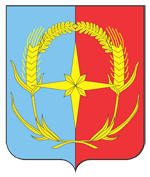 П О С Т А Н О В Л Е Н И ЕАДМИНИСТРАЦИИ АНДРОПОВСКОГО МУНИЦИПАЛЬНОГО РАЙОНАСТАВРОПОЛЬСКОГО КРАЯ07 июля 2016 г.                             с. Курсавка                                               № 204О внесении изменений в муниципальную программу Андроповского муниципального района Ставропольского края «Развитие образования», утвержденную постановлением администрации Андроповского муниципального района Ставропольского края от 28 декабря 2015 г. № 522В соответствии с решением Совета Андроповского муниципального района Ставропольского края от 25 марта 2016 г. №32/272-3 «О внесении изменений в решение Совета Андроповского муниципального района Ставропольского края от 17 декабря 2015 г. № 29 вн /251-3 «О бюджете Андроповского муниципального района Ставропольского края на 2016 год» администрация Андроповского муниципального района Ставропольского краяПОСТАНОВЛЯЕТ:1. Внести в муниципальную программу Андроповского муниципального района Ставропольского края «Развитие образования», утвержденную постановлением администрации Андроповского муниципального района Ставропольского края от 28 декабря 2015 г. № 522 «Об утверждении муниципальной программы Андроповского муниципального района Ставропольского края «Развитие образования», (далее - Программа) следующие изменения:1.1. В паспорте Программы позицию «Объемы и источники финансового обеспечения Программы» изложить в следующей редакции:1.2. В паспорте подпрограммы «Развитие дошкольного образования» позицию «Объемы и источники финансового обеспечения Подпрограммы» изложить в следующей редакции:1.3. В паспорте подпрограммы «Развитие общего образования» позицию «Объемы и источники финансового обеспечения Подпрограммы» изложить в следующей редакции:1.4. В паспорте подпрограммы «Развитие дополнительного образования, организация каникулярного отдыха и занятости детей и подростков» позицию «Объемы и источники финансового обеспечения Подпрограммы» изложить в следующей редакции:1.5. В паспорте подпрограммы «Защита прав и законных интересов детей-сирот и детей, оставшихся без попечения родителей, детей с ограниченными возможностями здоровья, детей-инвалидов» позицию «Объемы и источники финансового обеспечения Подпрограммы» изложить в следующей редакции:1.6. В паспорте подпрограммы «Обеспечение реализации Программы и общепрограммные мероприятия» абзац седьмой изложить в следующей редакции:«Объем финансового обеспечения подпрограммы составит 24 154,04 тыс. рублей, в том числе по источникам финансового обеспечения:бюджет Андроповского муниципального района Ставропольского края (далее – районный бюджет) - 24 154,04 тыс. рублей, в том числе по годам:2016 год – 8 475,64 тыс. рублей;2017 год – 7 839,20 тыс. рублей;2017 год – 7 839,20 тыс. рублей».1.7. В приложении 6 таблицу 3 «Объемы и источники финансового обеспечения муниципальной программы Андроповского муниципального района Ставропольского края «Развитие образования» изложить в прилагаемой редакции.2. Настоящее постановление подлежит размещению на официальном сайте администрации Андроповского муниципального района Ставропольского края в информационно-коммуникационной сети «Интернет».3. Контроль за выполнением настоящего постановления возложить на заместителя главы администрации Андроповского муниципального района Ставропольского края Фролову Л.Н.4. Настоящее постановление вступает в силу со дня его подписания.ГлаваАндроповского муниципального района                                 Н.А. БобрышеваСтавропольского краяТаблица 3(в редакции постановления администрацииАндроповского муниципального районаСтавропольского края от 07 июля 2016 г. № 204)ОБЪЕМЫ И ИСТОЧНИКИфинансового обеспечения муниципальной программы Андроповского муниципального районаСтавропольского края «Развитие образования»__________________«Объемы и источники финансового обеспеченияПрограммыобъем финансового обеспечения Программы составит – 976 589,36 тыс. рублей, в том числе по источникам финансового обеспечения:бюджет Андроповского муниципального района Ставропольского края (далее – районный бюджет) -974 342,24 тыс. рублей, в том числе по годам:2016 год – 303 669,62 тыс. рублей;2017 год – 335 336,31 тыс. рублей;2018 год – 335 336,31 тыс. рублей;внебюджетные средства и иные источники – 2 247,12 тыс. рублей, в том числе по годам:2016 год – 749,04 тыс. рублей;2017 год – 749,04 тыс. рублей;2018 год – 749,04 тыс. рублей».«Объемы и источники финансового обеспечения Подпрограммыобъем финансового обеспечения подпрограммы составит 289 965,66 тыс. рублей, в том числе по источникам финансового обеспечения:бюджет Андроповского муниципального района Ставропольского края (далее – районный бюджет) – 289 965,66 тыс. рублей, в том числе по годам:2016 год – 92 780,24  тыс. рублей;2017 год – 98 592,71  тыс. рублей;2018 год – 98 592,71  тыс. рублей».«Объемы и источники финансового обеспечения Подпрограммыобъем финансового обеспечения Подпрограммы составит – 574 657,72 тыс. рублей, в том числе по источникам финансового обеспечения:бюджет Андроповского муниципального района Ставропольского края (далее – районный бюджет) – 574 358,80 тыс. рублей, в том числе по годам:2016 год – 174 477,72  тыс. рублей;2017 год – 199 940,54 тыс. рублей;2018 год – 199 940,54 тыс. рублей;внебюджетные средства и иные источники – 298,92 тыс. рублей, в том числе по годам:2016 год – 99,64 тыс. рублей;2017 год – 99,64 тыс. рублей;2018 год – 99,64 тыс. рублей».«Объемы и источники финансового обеспечения Подпрограммыобъем финансового обеспечения подпрограммы составит70 003,03 тыс. рублей, в том числе по источникам финансового обеспечения:бюджет Андроповского муниципального района Ставропольского края (далее – районный бюджет) – 68 054,83 тыс. рублей, в том числе по годам:2016 год – 22 534,65 тыс. рублей;2017 год – 22 760,09 тыс. рублей;2018 год – 22 760,09 тыс. рублей;внебюджетные средства и иные источники – 1 948,20 тыс. рублей, в том числе по годам:2016 год – 649,40 тыс. рублей;2017 год – 649,40 тыс. рублей;2018 год – 649,40 тыс. рублей».«Объемы и источники финансового обеспечения Подпрограммыобъем финансового обеспечения подпрограммы составит 17 808,91 тыс. рублей, в том числе по источникам финансового обеспечения:бюджет Андроповского муниципального района Ставропольского края (далее – районный бюджет) – 17 808,91 тыс. рублей, в том числе по годам:2016 год – 5 401,37тыс. рублей;2017 год – 6 203,77тыс. рублей;2018 год – 6 203,77тыс. рублей».№п.п.Наименование Программы, подпрограммы Программы, основного мероприятия подпрограммы ПрограммыИсточники финансового обеспечения по ответственному исполнителю, соисполнителю программы, подпрограммы программы, основному мероприятию подпрограммы программыОбъемы финансового обеспечения по годам (тыс. рублей)Объемы финансового обеспечения по годам (тыс. рублей)Объемы финансового обеспечения по годам (тыс. рублей)№п.п.Наименование Программы, подпрограммы Программы, основного мероприятия подпрограммы ПрограммыИсточники финансового обеспечения по ответственному исполнителю, соисполнителю программы, подпрограммы программы, основному мероприятию подпрограммы программы2016 год2017 год2018 год123456Муниципальная программа «Развитие образования» (далее – Программа), всего 976 589,36 тыс. рублейсредства бюджета Андроповского муниципального района303 669,62335 336,31335 336,31Муниципальная программа «Развитие образования» (далее – Программа), всего 976 589,36 тыс. рублейв т.ч. предусмотренные:Муниципальная программа «Развитие образования» (далее – Программа), всего 976 589,36 тыс. рублейОтдел образования администрации Андроповского муниципального района Ставропольского края (далее – Отдел образования)303 669,62335 336,31335 336,31Муниципальная программа «Развитие образования» (далее – Программа), всего 976 589,36 тыс. рублейвнебюджетные средства и иные источники749,04749,04749,041.Подпрограмма «Развитие дошкольного образования», всего289 965,66 тыс. рублейсредства бюджета Андроповского муниципального района92 780,2498 592,7198 592,711.Подпрограмма «Развитие дошкольного образования», всего289 965,66 тыс. рублейв т.ч. предусмотренные:1.Подпрограмма «Развитие дошкольного образования», всего289 965,66 тыс. рублейОтдел образования92 780,2498 592,7198 592,711.Подпрограмма «Развитие дошкольного образования», всего289 965,66 тыс. рублейвнебюджетные средства и иные источники0,000,000,001.1.Обеспечение предоставления бесплатного дошкольного образованиясредства бюджета Андроповского муниципального района89 038,7798 494,8198 494,811.1.Обеспечение предоставления бесплатного дошкольного образованияв т.ч. предусмотренные:1.1.Обеспечение предоставления бесплатного дошкольного образованияОтдел образования89 038,7798 494,8198 494,811.1.Обеспечение предоставления бесплатного дошкольного образованиявнебюджетные средства и иные источники0,000,000,001.1.1.Обеспечение деятельности (оказание услуг) муниципальных учрежденийсредства бюджета Андроповского муниципального района50 969,5350 391,9750 391,971.1.1.Обеспечение деятельности (оказание услуг) муниципальных учрежденийв т.ч. предусмотренные:1.1.1.Обеспечение деятельности (оказание услуг) муниципальных учрежденийОтдел образования50 969,5350 391,9750 391,971.1.1.Обеспечение деятельности (оказание услуг) муниципальных учрежденийвнебюджетные средства и иные источники0,000,000,001.1.2.Компенсация части платы, взимаемой с родителей (законных представителей) за присмотр и уход за детьми, посещающими образовательные организации, реализующие образовательные программы дошкольного образованиясредства бюджета Андроповского муниципального района3 767,223 482,673 482,671.1.2.Компенсация части платы, взимаемой с родителей (законных представителей) за присмотр и уход за детьми, посещающими образовательные организации, реализующие образовательные программы дошкольного образованияв т.ч. предусмотренные:1.1.2.Компенсация части платы, взимаемой с родителей (законных представителей) за присмотр и уход за детьми, посещающими образовательные организации, реализующие образовательные программы дошкольного образованияОтдел образования3 767,223 482,673 482,671.1.2.Компенсация части платы, взимаемой с родителей (законных представителей) за присмотр и уход за детьми, посещающими образовательные организации, реализующие образовательные программы дошкольного образованиявнебюджетные средства и иные источники0,000,000,001.1.3.Обеспечение государственных гарантий реализации прав на получение общедоступного и бесплатного дошкольного образования в дошкольных образовательных организацияхсредства бюджета Андроповского муниципального района34 286,4144 575,1744 575,171.1.3.Обеспечение государственных гарантий реализации прав на получение общедоступного и бесплатного дошкольного образования в дошкольных образовательных организацияхв т.ч. предусмотренные:1.1.3.Обеспечение государственных гарантий реализации прав на получение общедоступного и бесплатного дошкольного образования в дошкольных образовательных организацияхОтдел образования34 286,4144 575,1744 575,171.1.3.Обеспечение государственных гарантий реализации прав на получение общедоступного и бесплатного дошкольного образования в дошкольных образовательных организацияхвнебюджетные средства и иные источники0,000,000,001.1.4.Проведение конкурсов профессионального мастерства среди учреждений и работников образованиясредства бюджета Андроповского муниципального района15,6145,0045,001.1.4.Проведение конкурсов профессионального мастерства среди учреждений и работников образованияв т.ч. предусмотренные:1.1.4.Проведение конкурсов профессионального мастерства среди учреждений и работников образованияОтдел образования15,6145,0045,001.1.4.Проведение конкурсов профессионального мастерства среди учреждений и работников образованиявнебюджетные средства и иные источники0,000,000,001.2.Создание безопасных условий функционирования объектов образовательных организацийсредства бюджета Андроповского муниципального района3 741,4797,9097,901.2.Создание безопасных условий функционирования объектов образовательных организацийв т.ч. предусмотренные:1.2.Создание безопасных условий функционирования объектов образовательных организацийОтдел образования3 741,4797,9097,901.2.Создание безопасных условий функционирования объектов образовательных организацийвнебюджетные средства и иные источники0,000,000,001.2.1.Проведение текущих и капитальных ремонтов муниципальных учрежденийсредства бюджета Андроповского муниципального района3 741,4797,9097,901.2.1.Проведение текущих и капитальных ремонтов муниципальных учрежденийв т.ч. предусмотренные:1.2.1.Проведение текущих и капитальных ремонтов муниципальных учрежденийОтдел образования3 741,4797,9097,901.2.1.Проведение текущих и капитальных ремонтов муниципальных учрежденийвнебюджетные средства и иные источники0,000,000,002.Подпрограмма «Развитие общего образования», всего 574 657,72 тыс. рублейсредства бюджета Андроповского муниципального района174 477,72199 940,54199 940,542.Подпрограмма «Развитие общего образования», всего 574 657,72 тыс. рублейв т.ч. предусмотренные:2.Подпрограмма «Развитие общего образования», всего 574 657,72 тыс. рублейОтдел образования174 477,72199 940,54199 940,542.Подпрограмма «Развитие общего образования», всего 574 657,72 тыс. рублейвнебюджетные средства и иные источники99,6499,6499,642.1.Обеспечение предоставления общедоступного и бесплатного начального общего, основного общего, среднего общего образования по основным общеобразовательным программамсредства бюджета Андроповского муниципального района170 122,76197 889,12197 889,122.1.Обеспечение предоставления общедоступного и бесплатного начального общего, основного общего, среднего общего образования по основным общеобразовательным программамв т.ч. предусмотренные:2.1.Обеспечение предоставления общедоступного и бесплатного начального общего, основного общего, среднего общего образования по основным общеобразовательным программамОтдел образования170 122,76197 889,12197 889,122.1.Обеспечение предоставления общедоступного и бесплатного начального общего, основного общего, среднего общего образования по основным общеобразовательным программамвнебюджетные средства и иные источники99,6499,6499,642.1.1.Обеспечение деятельности (оказание услуг) муниципальных учрежденийсредства бюджета Андроповского муниципального района54 622,2251 612,4551 612,452.1.1.Обеспечение деятельности (оказание услуг) муниципальных учрежденийв т.ч. предусмотренные:2.1.1.Обеспечение деятельности (оказание услуг) муниципальных учрежденийОтдел образования54 622,2251 612,4551 612,452.1.1.Обеспечение деятельности (оказание услуг) муниципальных учрежденийвнебюджетные средства и иные источники99,6499,6499,642.1.2.Обеспечение государственных гарантий реализации прав на получение общедоступного и бесплатного начального общего, основного общего, среднего общего образования в общеобразовательных организациях, обеспечение дополнительного образования детей в общеобразовательных организацияхсредства бюджета Андроповского муниципального района115 491,38146 201,67146 201,672.1.2.Обеспечение государственных гарантий реализации прав на получение общедоступного и бесплатного начального общего, основного общего, среднего общего образования в общеобразовательных организациях, обеспечение дополнительного образования детей в общеобразовательных организацияхв т.ч. предусмотренные:2.1.2.Обеспечение государственных гарантий реализации прав на получение общедоступного и бесплатного начального общего, основного общего, среднего общего образования в общеобразовательных организациях, обеспечение дополнительного образования детей в общеобразовательных организацияхОтдел образования115 491,38146 201,67146 201,672.1.2.Обеспечение государственных гарантий реализации прав на получение общедоступного и бесплатного начального общего, основного общего, среднего общего образования в общеобразовательных организациях, обеспечение дополнительного образования детей в общеобразовательных организацияхвнебюджетные средства и иные источники0,000,000,002.1.3.Проведение конкурсов профессионального мастерства среди учреждений и работников образованиясредства бюджета Андроповского муниципального района9,1675,0075,002.1.3.Проведение конкурсов профессионального мастерства среди учреждений и работников образованияв т.ч. предусмотренные:2.1.3.Проведение конкурсов профессионального мастерства среди учреждений и работников образованияОтдел образования9,1675,0075,002.1.3.Проведение конкурсов профессионального мастерства среди учреждений и работников образованиявнебюджетные средства и иные источники0,000,000,002.2.Организация питания в общеобразовательных организацияхсредства бюджета Андроповского муниципального района1 388,991 388,991 388,992.2.Организация питания в общеобразовательных организацияхв т.ч. предусмотренные:2.2.Организация питания в общеобразовательных организацияхОтдел образования1 388,991 388,991 388,992.2.Организация питания в общеобразовательных организацияхвнебюджетные средства и иные источники0,000,000,002.2.1.Обеспечение бесплатным питанием учащихся льготных категорийсредства бюджета Андроповского муниципального района1 388,991 388,991 388,992.2.1.Обеспечение бесплатным питанием учащихся льготных категорийв т.ч. предусмотренные:2.2.1.Обеспечение бесплатным питанием учащихся льготных категорийОтдел образования1 388,991 388,991 388,992.2.1.Обеспечение бесплатным питанием учащихся льготных категорийвнебюджетные средства и иные источники0,000,000,002.2.1.Обеспечение бесплатным питанием учащихся льготных категорийвнебюджетные средства и иные источники2.3.Создание безопасных условий функционирования объектов образовательных организацийсредства бюджета Андроповского муниципального района2 885,08576,71576,712.3.Создание безопасных условий функционирования объектов образовательных организацийв т.ч. предусмотренные:2.3.Создание безопасных условий функционирования объектов образовательных организацийОтдел образования2 885,08576,71576,712.3.Создание безопасных условий функционирования объектов образовательных организацийвнебюджетные средства и иные источники0,000,000,002.3.1.Проведение текущих и капитальных ремонтов муниципальных учрежденийсредства бюджета Андроповского муниципального района1 085,08576,71576,712.3.1.Проведение текущих и капитальных ремонтов муниципальных учрежденийв т.ч. предусмотренные:2.3.1.Проведение текущих и капитальных ремонтов муниципальных учрежденийОтдел образования1 085,08576,71576,712.3.1.Проведение текущих и капитальных ремонтов муниципальных учрежденийвнебюджетные средства и иные источники0,000,000,002.3.2.Создание в общеобразовательных организациях, расположенных в сельской местности, условий для занятий физической культурой и спортомсредства бюджета Андроповского муниципального района1 187,060,000,002.3.2.Создание в общеобразовательных организациях, расположенных в сельской местности, условий для занятий физической культурой и спортомв т.ч. предусмотренные:2.3.2.Создание в общеобразовательных организациях, расположенных в сельской местности, условий для занятий физической культурой и спортомОтдел образования1 187,060,000,002.3.2.Создание в общеобразовательных организациях, расположенных в сельской местности, условий для занятий физической культурой и спортомвнебюджетные средства и иные источники0,000,000,002.3.3.Создание в общеобразовательных организациях, расположенных в сельской местности, условий для занятий физической культурой и спортом за счет средств краевого бюджетасредства бюджета Андроповского муниципального района310,610,000,002.3.3.Создание в общеобразовательных организациях, расположенных в сельской местности, условий для занятий физической культурой и спортом за счет средств краевого бюджетав т.ч. предусмотренные:2.3.3.Создание в общеобразовательных организациях, расположенных в сельской местности, условий для занятий физической культурой и спортом за счет средств краевого бюджетаОтдел образования310,610,000,002.3.3.Создание в общеобразовательных организациях, расположенных в сельской местности, условий для занятий физической культурой и спортом за счет средств краевого бюджетавнебюджетные средства и иные источники0,000,000,002.3.4.Создание в общеобразовательных организациях, расположенных в сельской местности, условий для занятий физической культурой и спортом за счет средств местного бюджетасредства бюджета Андроповского муниципального района302,330,000,002.3.4.Создание в общеобразовательных организациях, расположенных в сельской местности, условий для занятий физической культурой и спортом за счет средств местного бюджетав т.ч. предусмотренные:2.3.4.Создание в общеобразовательных организациях, расположенных в сельской местности, условий для занятий физической культурой и спортом за счет средств местного бюджетаОтдел образования302,330,000,002.3.4.Создание в общеобразовательных организациях, расположенных в сельской местности, условий для занятий физической культурой и спортом за счет средств местного бюджетавнебюджетные средства и иные источники0,000,000,002.4.Развитие системы оценки качества образованиясредства бюджета Андроповского муниципального района80,8985,7285,722.4.Развитие системы оценки качества образованияв т.ч. предусмотренные:2.4.Развитие системы оценки качества образованияОтдел образования80,8985,7285,722.4.Развитие системы оценки качества образованиявнебюджетные средства и иные источники0,000,000,002.4.1.Обеспечение проведения государственной итоговой аттестации по образовательным программам основного общего и среднего общего образования на территории районасредства бюджета Андроповского муниципального района80,8985,7285,722.4.1.Обеспечение проведения государственной итоговой аттестации по образовательным программам основного общего и среднего общего образования на территории районав т.ч. предусмотренные:2.4.1.Обеспечение проведения государственной итоговой аттестации по образовательным программам основного общего и среднего общего образования на территории районаОтдел образования80,8985,7285,722.4.1.Обеспечение проведения государственной итоговой аттестации по образовательным программам основного общего и среднего общего образования на территории районавнебюджетные средства и иные источники0,000,000,003.Подпрограмма «Развитие дополнительного образования, организация каникулярного отдыха и занятости детей и подростков», всего 70 003,03 тыс. рублейсредства бюджета Андроповского муниципального района22 534,6522 760,0922 760,093.Подпрограмма «Развитие дополнительного образования, организация каникулярного отдыха и занятости детей и подростков», всего 70 003,03 тыс. рублейв т.ч. предусмотренные:3.Подпрограмма «Развитие дополнительного образования, организация каникулярного отдыха и занятости детей и подростков», всего 70 003,03 тыс. рублейОтдел образования22 534,6522 760,0922 760,093.Подпрограмма «Развитие дополнительного образования, организация каникулярного отдыха и занятости детей и подростков», всего 70 003,03 тыс. рублейвнебюджетные средства и иные источники649,40649,40649,403.1.Обеспечение деятельности по реализации образовательных программ дополнительного образования детейсредства бюджета Андроповского муниципального района12 171,5012 334,0312 334,033.1.Обеспечение деятельности по реализации образовательных программ дополнительного образования детейв т.ч. предусмотренные:3.1.Обеспечение деятельности по реализации образовательных программ дополнительного образования детейОтдел образования12 171,5012 334,0312 334,033.1.Обеспечение деятельности по реализации образовательных программ дополнительного образования детейвнебюджетные средства и иные источники92,6092,6092,603.1.1.Обеспечение деятельности (оказание услуг) муниципальных учрежденийсредства бюджета Андроповского муниципального района12 171,5012 334,0312 334,033.1.1.Обеспечение деятельности (оказание услуг) муниципальных учрежденийв т.ч. предусмотренные:3.1.1.Обеспечение деятельности (оказание услуг) муниципальных учрежденийОтдел образования12 171,5012 334,0312 334,033.1.1.Обеспечение деятельности (оказание услуг) муниципальных учрежденийвнебюджетные средства и иные источники92,6092,6092,603.2.Реализация дополнительных общеобразовательных общеразвивающих программ в области культурысредства бюджета Андроповского муниципального района7 096,817 096,817 096,813.2.Реализация дополнительных общеобразовательных общеразвивающих программ в области культурыв т.ч. предусмотренные:3.2.Реализация дополнительных общеобразовательных общеразвивающих программ в области культурыОтдел культуры7 096,817 096,817 096,813.2.Реализация дополнительных общеобразовательных общеразвивающих программ в области культурывнебюджетные средства и иные источники556,80556,80556,803.2.1.Обеспечение деятельности (оказание услуг) муниципальных учрежденийсредства бюджета Андроповского муниципального района7 096,817 096,817 096,813.2.1.Обеспечение деятельности (оказание услуг) муниципальных учрежденийв т.ч. предусмотренные:3.2.1.Обеспечение деятельности (оказание услуг) муниципальных учрежденийОтдел культуры7 096,817 096,817 096,813.2.1.Обеспечение деятельности (оказание услуг) муниципальных учрежденийвнебюджетные средства и иные источники556,80556,80556,803.3.Организация каникулярного отдыха и занятости детей и подростковсредства бюджета Андроповского муниципального района3 214,063 302,423 302,423.3.Организация каникулярного отдыха и занятости детей и подростковв т.ч. предусмотренные:3.3.Организация каникулярного отдыха и занятости детей и подростковОтдел образования3 214,063 302,423 302,423.3.Организация каникулярного отдыха и занятости детей и подростковвнебюджетные средства ииные источники0,000,000,003.3.1.Организация летней занятости детей и подростковсредства бюджета Андроповского муниципального района176,99178,50178,503.3.1.Организация летней занятости детей и подростковв т.ч. предусмотренные:3.3.1.Организация летней занятости детей и подростковОтдел образования176,99178,50178,503.3.1.Организация летней занятости детей и подростковвнебюджетные средства и иные источники0,000,000,003.3.2.Организация каникулярного отдыха детей и подростковсредства бюджета Андроповского муниципального района3 037,073 123,923 123,923.3.2.Организация каникулярного отдыха детей и подростковв т.ч. предусмотренные:3.3.2.Организация каникулярного отдыха детей и подростковОтдел образования3 037,073 123,923 123,923.3.2.Организация каникулярного отдыха детей и подростковвнебюджетные средства и иные источники0,000,000,003.4.Создание безопасных условий функционирования объектов образовательных организацийсредства бюджета Андроповского муниципального района52,2826,8326,833.4.Создание безопасных условий функционирования объектов образовательных организацийв т.ч. предусмотренные:3.4.Создание безопасных условий функционирования объектов образовательных организацийОтдел образования52,2826,8326,833.4.Создание безопасных условий функционирования объектов образовательных организацийвнебюджетные средства и иные источники0,000,000,003.4.1.Проведение текущих и капитальных ремонтов муниципальных учрежденийсредства бюджета Андроповского муниципального района52,2826,8326,833.4.1.Проведение текущих и капитальных ремонтов муниципальных учрежденийв т.ч. предусмотренные:3.4.1.Проведение текущих и капитальных ремонтов муниципальных учрежденийОтдел образования52,2826,8326,833.4.1.Проведение текущих и капитальных ремонтов муниципальных учрежденийвнебюджетные средства и иные источники0,000,000,004.Подпрограмма «Защита прав и законных интересов детей-сирот и детей, оставшихся без попечения родителей, детей с ограниченными возможностями здоровья, детей-инвалидов», всего 17 808,91 тыс. рублейсредства бюджета Андроповского муниципального района5 401,376 203,776 203,774.Подпрограмма «Защита прав и законных интересов детей-сирот и детей, оставшихся без попечения родителей, детей с ограниченными возможностями здоровья, детей-инвалидов», всего 17 808,91 тыс. рублейв т.ч. предусмотренные:4.Подпрограмма «Защита прав и законных интересов детей-сирот и детей, оставшихся без попечения родителей, детей с ограниченными возможностями здоровья, детей-инвалидов», всего 17 808,91 тыс. рублейОтдел образования5 401,376 203,776 203,774.Подпрограмма «Защита прав и законных интересов детей-сирот и детей, оставшихся без попечения родителей, детей с ограниченными возможностями здоровья, детей-инвалидов», всего 17 808,91 тыс. рублейвнебюджетные средства и иные источники0,000,000,004.Подпрограмма «Защита прав и законных интересов детей-сирот и детей, оставшихся без попечения родителей, детей с ограниченными возможностями здоровья, детей-инвалидов», всего 17 808,91 тыс. рублейвнебюджетные средства и иные источники4.1.Мероприятия по обеспечению дистанционного обучения детей-инвалидовсредства бюджета Андроповского муниципального района759,58977,46977,464.1.Мероприятия по обеспечению дистанционного обучения детей-инвалидовв т.ч. предусмотренные:4.1.Мероприятия по обеспечению дистанционного обучения детей-инвалидовОтдел образования759,58977,46977,464.1.Мероприятия по обеспечению дистанционного обучения детей-инвалидоввнебюджетные средства и иные источники0,000,000,004.1.1.Обеспечение государственных гарантий реализации прав на получение общедоступного и бесплатного начального общего, основного общего, среднего общего образования в общеобразовательных организациях, обеспечение дополнительного образования детей в общеобразовательных организацияхсредства бюджета Андроповского муниципального района759,58977,46977,464.1.1.Обеспечение государственных гарантий реализации прав на получение общедоступного и бесплатного начального общего, основного общего, среднего общего образования в общеобразовательных организациях, обеспечение дополнительного образования детей в общеобразовательных организацияхв т.ч. предусмотренные:4.1.1.Обеспечение государственных гарантий реализации прав на получение общедоступного и бесплатного начального общего, основного общего, среднего общего образования в общеобразовательных организациях, обеспечение дополнительного образования детей в общеобразовательных организацияхОтдел образования759,58977,46977,464.1.1.Обеспечение государственных гарантий реализации прав на получение общедоступного и бесплатного начального общего, основного общего, среднего общего образования в общеобразовательных организациях, обеспечение дополнительного образования детей в общеобразовательных организацияхвнебюджетные средства и иные источники0,000,000,004.2.Мероприятия, направленные на обеспечение защиты прав и законных интересов детей-сирот и детей, оставшихся без попечения родителейсредства бюджета4 356,795 083,815 083,814.2.Мероприятия, направленные на обеспечение защиты прав и законных интересов детей-сирот и детей, оставшихся без попечения родителейАндроповского4.2.Мероприятия, направленные на обеспечение защиты прав и законных интересов детей-сирот и детей, оставшихся без попечения родителеймуниципального района4.2.Мероприятия, направленные на обеспечение защиты прав и законных интересов детей-сирот и детей, оставшихся без попечения родителейв т.ч. предусмотренные:4.2.Мероприятия, направленные на обеспечение защиты прав и законных интересов детей-сирот и детей, оставшихся без попечения родителейОтдел образования4 356,795 083,815 083,814.2.Мероприятия, направленные на обеспечение защиты прав и законных интересов детей-сирот и детей, оставшихся без попечения родителейвнебюджетные средства и иные источники0,000,000,004.2.1.Расходы на организацию и осуществление деятельности по опеке и попечительству в области образованиясредства бюджета Андроповского муниципального района998,69979,47979,474.2.1.Расходы на организацию и осуществление деятельности по опеке и попечительству в области образованияв т.ч. предусмотренные:4.2.1.Расходы на организацию и осуществление деятельности по опеке и попечительству в области образованияОтдел образования998,69979,47979,474.2.1.Расходы на организацию и осуществление деятельности по опеке и попечительству в области образованиявнебюджетные средства и иные источники0,000,000,004.2.2.Выплаты денежных средств на содержание ребенка опекуну (попечителю)средства бюджета Андроповского муниципального района3 358,104 104,344 104,344.2.2.Выплаты денежных средств на содержание ребенка опекуну (попечителю)в т.ч. предусмотренные:4.2.2.Выплаты денежных средств на содержание ребенка опекуну (попечителю)Отдел образования3 358,104 104,344 104,344.2.2.Выплаты денежных средств на содержание ребенка опекуну (попечителю)внебюджетные средства и иные источники0,000,000,004.3.Пропаганда и развитие в районе семейных форм жизнеустройства детей-сирот и детей, оставшихся без попечения родителейсредства бюджета Андроповского муниципального района285,00142,50142,504.3.Пропаганда и развитие в районе семейных форм жизнеустройства детей-сирот и детей, оставшихся без попечения родителейв т.ч. предусмотренные:4.3.Пропаганда и развитие в районе семейных форм жизнеустройства детей-сирот и детей, оставшихся без попечения родителейОтдел образования285,00142,50142,504.3.Пропаганда и развитие в районе семейных форм жизнеустройства детей-сирот и детей, оставшихся без попечения родителейвнебюджетные средства и иные источники0,000,000,004.3.1.Выплата единовременного пособия усыновителямсредства бюджета Андроповского муниципального района285,00142,50142,504.3.1.Выплата единовременного пособия усыновителямв т.ч. предусмотренные:4.3.1.Выплата единовременного пособия усыновителямОтдел образования285,00142,50142,504.3.1.Выплата единовременного пособия усыновителямвнебюджетные средства и иные источники0,000,000,005.Подпрограмма «Обеспечение реализации Программы и общепрограммные мероприятия», всего 24 154,04 тыс. рублейсредства бюджета Андроповского муниципального района8 475,647 839,207 839,205.Подпрограмма «Обеспечение реализации Программы и общепрограммные мероприятия», всего 24 154,04 тыс. рублейв т.ч. предусмотренные:5.Подпрограмма «Обеспечение реализации Программы и общепрограммные мероприятия», всего 24 154,04 тыс. рублейОтдел образования8 475,647 839,207 839,205.Подпрограмма «Обеспечение реализации Программы и общепрограммные мероприятия», всего 24 154,04 тыс. рублейвнебюджетные средства и иные источники0,000,000,005.1.Обеспечение реализации программысредства бюджета Андроповского муниципального района2 535,752 386,592 386,595.1.Обеспечение реализации программыв т.ч. предусмотренные:5.1.Обеспечение реализации программыОтдел образования2 535,752 386,592 386,595.1.Обеспечение реализации программывнебюджетные средства и иные источники0,000,000,005.1.1.Расходы на обеспечение функций органов местного самоуправлениясредства бюджета Андроповского муниципального района2 535,752 386,592 386,595.1.1.Расходы на обеспечение функций органов местного самоуправленияв т.ч. предусмотренные:5.1.1.Расходы на обеспечение функций органов местного самоуправленияОтдел образования2 535,752 386,592 386,595.1.1.Расходы на обеспечение функций органов местного самоуправлениявнебюджетные средства и иные источники0,000,000,005.2.Административно-методическое обеспечение деятельности образовательных организацийсредства бюджета Андроповского муниципального района5 939,895 452,615 452,615.2.Административно-методическое обеспечение деятельности образовательных организацийв т.ч. предусмотренные:5.2.Административно-методическое обеспечение деятельности образовательных организацийОтдел образования5 939,895 452,615 452,615.2.Административно-методическое обеспечение деятельности образовательных организацийвнебюджетные средства и иные источники0,000,000,005.2.1.Мероприятия для детей и подростков в сфере образованиясредства бюджета Андроповского муниципального района339,52342,00342,005.2.1.Мероприятия для детей и подростков в сфере образованияв т.ч. предусмотренные:5.2.1.Мероприятия для детей и подростков в сфере образованияОтдел образования339,52342,00342,005.2.1.Мероприятия для детей и подростков в сфере образованиявнебюджетные средства и иные источники0,000,000,005.2.2.Расходы на обеспечение деятельности (оказание услуг) муниципальных учрежденийсредства бюджета Андроповского муниципального района5 600,375 110,615 110,615.2.2.Расходы на обеспечение деятельности (оказание услуг) муниципальных учрежденийв т.ч. предусмотренные:5.2.2.Расходы на обеспечение деятельности (оказание услуг) муниципальных учрежденийОтдел образования5 600,375 110,615 110,615.2.2.Расходы на обеспечение деятельности (оказание услуг) муниципальных учрежденийвнебюджетные средства и иные источники0,000,000,00